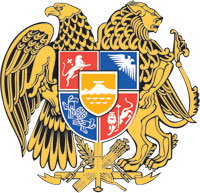 ՀԱՅԱՍՏԱՆԻ  ՀԱՆՐԱՊԵՏՈՒԹՅԱՆ  ԿԱՌԱՎԱՐՈՒԹՅՈՒՆՈ  Ր  Ո  Շ  Ո Ւ  Մ22 դեկտեմբերի 2022 թվականի N          -ԱՈՐՊԵՍ ՆՎԻՐԱՏՎՈՒԹՅՈՒՆ ԳՈՒՅՔ ԸՆԴՈՒՆԵԼՈՒ ԵՎ ՀԱՅԱՍՏԱՆԻ ՀԱՆՐԱՊԵՏՈՒԹՅԱՆ ԿՐԹՈՒԹՅԱՆ, ԳԻՏՈՒԹՅԱՆ, ՄՇԱԿՈՒՅԹԻ ԵՎ ՍՊՈՐՏԻ ՆԱԽԱՐԱՐՈՒԹՅԱՆ «ՊԱՏՄԱՄՇԱԿՈՒԹԱՅԻՆ ԱՐԳԵԼՈՑ-ԹԱՆԳԱՐԱՆՆԵՐԻ ԵՎ ՊԱՏՄԱԿԱՆ ՄԻՋԱՎԱՅՐԻ ՊԱՀՊԱՆՈՒԹՅԱՆ ԾԱՌԱՅՈՒԹՅՈՒՆ» ՊԵՏԱԿԱՆ ՈՉ ԱՌԵՎՏՐԱՅԻՆ ԿԱԶՄԱԿԵՐՊՈՒԹՅԱՆԸ ՍԵՓԱԿԱՆՈՒԹՅԱՆ ԻՐԱՎՈՒՆՔՈՎ ԳՈՒՅՔ ԱՄՐԱՑՆԵԼՈՒ ՄԱՍԻՆ-----------------------------------------------------------------------------------------------------------Ղեկավարվելով Հայաստանի Հանրապետության հողային օրենսգրքի 89-րդ հոդվածով, Հայաստանի Հանրապետության քաղաքացիական օրենսգրքի 594-րդ հոդվածով, «Կառավարչական իրավահարաբերությունների կարգավորման մասին» Հայաստանի Հանրապետության օրենքի 5-րդ հոդվածի 5-րդ մասով և «Պետական ոչ առևտրային կազմակերպությունների մասին» Հայաստանի Հանրապետության օրենքի 4-րդ հոդվածի 1-ին մասով` Հայաստանի Հանրապետության կառավարությունը   ո ր ո շ ու մ   է.1. Որպես նվիրատվություն ընդունել Արարատի մարզի Արտաշատ համայնքի սեփականությունը հանդիսացող՝ Հնաբերդ բնակավայրի 0.1133 հեկտար մակերեսով 03-053-0111-0008 կադաստրային ծածկագրի տակ գտնվող և 0,11 հեկտար մակերեսով 03-053-0010-0005 կադաստրային ծածկագրի տակ գտնվող հողամասերը (այսուհետ` գույք) և սեփականության իրավունքով ամրացնել Հայաստանի Հանրապետության կրթության, գիտության, մշակույթի և սպորտի նախարարության «Պատմամշակութային արգելոց-թանգարանների պատմական միջավայրի պահպանության ծառայություն» պետական ոչ առևտրային կազմակերպությանը:2. Հայաստանի Հանրապետության կրթության, գիտության, մշակույթի և սպորտի նախարարին՝ 1) սույն որոշումն ուժի մեջ մտնելուց հետո 30-օրյա ժամկետում ապահովել սույն որոշման 1-ին կետում նշված գույքի՝ որպես նվիրատվության մասին պայմանագրի կնքումը՝ սահմանելով, որ գույքային իրավունքների պետական գրանցման ծախսերը ենթակա են իրականացման գույքն ընդունող կողմի միջոցների հաշվին.2) սույն որոշման 2-րդ կետի 1-ին ենթակետով նախատեսված գործողությունը կատարելուց հետո 30-օրյա ժամկետում ապահովել գույքի նկատմամբ գույքային իրավունքի պետական գրանցումը.3) սույն որոշման 2-րդ կետով նախատեսված գործողությունները կատարելուց հետո 15-օրյա ժամկետում ապահովել հողատարածքի հանձնման-ընդունման աշխատանքների կատարումը:  ՀԱՅԱՍՏԱՆԻ ՀԱՆՐԱՊԵՏՈՒԹՅԱՆ                           ՎԱՐՉԱՊԵՏ			                                Ն. ՓԱՇԻՆՅԱՆ   Երևան